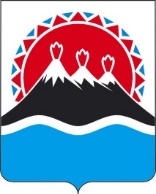 МИНИСТЕРСТВО ОБРАЗОВАНИЯ КАМЧАТСКОГО КРАЯПРИКАЗг. Петропавловск-КамчатскийОб учреждении в 2023-2024 учебном году именных стипендий для студентов очной формы обучения, обучающихся в образовательных организациях высшего образования, расположенных на территории Камчатского края (именные стипендии Губернатора Камчатского края)ПРИКАЗЫВАЮ:1. Учредить в 2023-2024 учебном году десять именных именных стипендий для студентов очной формы обучения, обучающихся в образовательных организациях высшего образования, расположенных на территории Камчатского края (именные стипендии Губернатора Камчатского края).2. Утвердить Положение об именных стипендиях для студентов очной формы обучения, обучающихся в 2023-2024 учебном году в образовательных организациях высшего образования, расположенных на территории Камчатского края, (именные стипендии Губернатора Камчатского края) согласно приложению к настоящему Приказу.3. Настоящий Приказ вступает в силу после дня его официального опубликования.Приложение к приказу 
Министерства образования Камчатского краяот [Дата регистрации] № [Номер документа]Положение  об именных стипендиях для студентов очной формы обучения, обучающихся в 2023-2024 учебном году в образовательных организациях высшего образования, расположенных на территории Камчатского края
(именные стипендии Губернатора Камчатского края)1. Настоящее Положение определяет порядок назначения и выплаты в 2023-2024 учебном году именных стипендий Губернатора Камчатского края (далее - именные стипендии) для студентов очной формы обучения, осваивающих образовательные программы высшего образования и обучающихся в образовательных организациях высшего образования, имеющих государственную аккредитацию и расположенных на территории Камчатского края (далее - образовательные организации), достигших отличных результатов в учебной и научной деятельности.2. Именные стипендии учреждаются в целях содействия развитию инновационной, интеллектуальной, творческой деятельности студентов и аспирантов, обучающихся в образовательных организациях, поощрения за достигнутые ими успехи в учебе, научной и общественной работе.3. Десять именных стипендий присуждаются на 2023-2024 учебный год по результатам конкурсного отбора и выплачиваются ежемесячно в размере 
15 000,00 (пятнадцать тысяч) рублей в период с 01 сентября 2023 года по 31 июля 2024 года. 4. Кандидатами на получение именной стипендии (далее - кандидаты) являются студенты, осваивающие образовательные программы высшего образования и обучающиеся по очной форме обучения в образовательных организациях как за счет средств федерального, краевого или муниципального бюджетов, так и с полным возмещением стоимости обучения.5. Условиями, на основании которых осуществляется отбор кандидатов, являются:1) наличие у кандидата среднего балла по результатам экзаменационных сессий всех курсов обучения не ниже 4,7 баллов в случае если кандидат является студентом второго и более курса, или наличие у кандидата 100 баллов по итогам единого государственного экзамена в случае если кандидат является студентом первого курса;2) документально подтвержденное активное и успешное участие кандидата в научной и общественной деятельности (в разработке научных проектов, открытий, изобретений (полезных моделей) и (или) международных, всероссийских, региональных научных конференциях, олимпиадах, симпозиумах, семинарах, творческих конкурсах, выставках).3) документально подтвержденное активное участие кандидата в социально значимых проектах, общественном движении.6. В целях проведения конкурсного отбора кандидатов на получение  именной стипендии образуется конкурсная комиссия по проведению конкурсного отбора на получение в 2023-2024 учебном году именных стипендий Губернатора Камчатского края (далее – Комиссия).7. Комиссия в своей деятельности руководствуется Конституцией Российской Федерации, федеральными законами, нормативными правовыми актами Российской Федерации, законами Камчатского края, иными нормативными правовыми актами Камчатского края, а также настоящими Условиями.8. В состав Комиссии входят председатель Комиссии, заместитель председателя Комиссии, секретарь и иные члены Комиссии.9. Состав Комиссии формируется из представителей Министерства образования Камчатского края (далее – Министерство), исполнительных органов власти Камчатского края, научных организаций, краевых государственных образовательных учреждений, подведомственных Министерству, и общественных организаций.10. Состав Комиссии утверждается приказом Министерства.11. Председатель Комиссии:1) осуществляет общее руководство деятельностью Комиссии;2) определяет порядок проведения заседания Комиссии;3) назначает дату и время проведения заседания Комиссии, утверждает повестку заседания Комиссии;4) проводит заседание Комиссии.12. В случае отсутствия председателя Комиссии полномочия председательствующего на заседании осуществляет заместитель председателя Комиссии.13. Секретарь Комиссии:1) осуществляет прием документов, указанных в части 18 настоящего Положения, или отказывает в приеме данных документов по основаниям, указанным в части 20 настоящего Положения;2) осуществляет подготовку необходимых документов в соответствии с повесткой заседания Комиссии;3) ведет протокол заседания Комиссии;4) уведомляет членов Комиссии о дате, времени, месте и повестке заседания Комиссии;5) осуществляет другие функции, связанные с организацией деятельности Комиссии.14. Основной формой деятельности Комиссии являются заседания проводимые очно или в онлайн формате. Члены Комиссии принимают участие в ее заседаниях лично. Передача полномочий членов Комиссии не допускается. Заседание Комиссии считается правомочным в случае присутствия на нем не менее половины состава Комиссии.15. Решения Комиссии принимаются путем открытого голосования и оформляется протоколом заседания Комиссии. Решение считается принятым, если за него проголосовало большинство членов Комиссии, присутствующих на заседании Комиссии. При равенстве голосов решающим является голос председательствующего на заседании Комиссии.16. Организационно-техническое обеспечение деятельности Комиссии осуществляет КГАУ ДПО «Камчатский институт развития образования» (далее КИРО).17. Выдвижение кандидатов на получение именной стипендии в количестве не более десяти кандидатов от образовательной организации осуществляется образовательными организациями, которая до 10 ноября 2023 года предоставляют на рассмотрение Комиссии следующие документы:1) письмо-ходатайство образовательной организации, на имя Министра образования Камчатского края, подписанное руководителем образовательной организации и заверенное печатью.2) характеристику-представление по форме согласно Приложению 1 к настоящему Положению, содержащую следующие сведения о кандидате: фамилию, имя, отчество (при наличии), дату рождения; место учебы, факультет, специальность (направление подготовки), курс (год) обучения, группа; описание достижений в учебной, научной и общественной деятельности;3) выписку из протокола заседания ученого совета образовательной организации о выдвижении кандидата на соискание именной стипендии;4) заверенные в установленном порядке образовательной организацией копии документов, подтверждающих изложенные в характеристике-представлении сведения (заверенную копию зачетной книжки, копии дипломов, грамот, свидетельств по итогам конкурсов, олимпиад и т. д.), и позволяющих произвести ранжирование кандидатов в порядке, предусмотренном частью 22 настоящего Положения;5) согласия кандидатов на получение именной стипендии на обработку персональных данных по форме согласно приложению 2 к настоящему Положению.18. Письмо-ходатайство и приложенные к нему документы представляются в Министерство образования Камчатского края (далее — Министерство) по адресу: 683000, город Петропавловск-Камчатский, улица Советская, 35 кабинет 411 курьерской службой доставки либо посредством почтовой связи или представляются в Министерство представителем образовательной организации на основании доверенности, оформленной в соответствии с законодательством Российской Федерации.19. Основаниями для отказа в приеме документов являются:1) нарушение срока представления документов, установленного частью 19 настоящего Положения;2) непредставление или представление не в полном объеме документов, указанных в части 17 настоящего Положения.20. До 20 ноября 2023 года Комиссия осуществляет проверку документов на соответствие кандидатов условиям отбора, установленных частью 5 настоящего Положения по результатам которой принимает решение о включении кандидата в список претендентов на именную стипендию либо об отказе во включении в этот список.21. Решение об отказе во включении в список претендентов принимается комиссией в случае несоответствия кандидата условиям, установленным частью 5 настоящего Положения.22. До 24 ноября 2023 года Комиссия посредством оценки документов, указанных в части 17 настоящего Порядка, формирует рейтинг кандидатов, включенных в список претендентов на основании суммы баллов, выставленных в соответствии с критериями оценки, указанными в Приложении 3 к настоящему Положению. 23. В случае равенства суммы баллов у двух и более кандидатов, более высокое место в рейтинге кандидатов занимает тот кандидат, чей пакет документов потупил в Министерство раньше. 24. До 30 ноября 2023 года Министерство на основании рейтинга кандидатов утверждает список получателей именной стипендии и принимает решения о выплате именной стипендий.В список получателей именной стипендии включаются кандидаты, занявшие в рейтинге кандидатов места с первого по шестое. 25. Не позднее 8 декабря 2023 года информация о включении кандидата в список получателей именной стипендии направляется Министерством в адрес образовательной организации, выдвинувшей кандидата на получение именной стипендии.26. Выплата именной стипендий производится Министерством на основании документов, указанных в части 27 настоящего Положения, ежемесячно в течение срока, указанного в части 3 настоящего Положения, в течении 10 рабочих дней месяца, следующего за месяцем начисления стипендии.Именная стипендия за сентябрь - октябрь 2023 года выплачивается одновременно с именной стипендией за ноябрь 2023 года не позднее 20 декабря 2023 года.27. Кандидаты, включенные в список получателей именной стипендии (далее – получатели стипендии), не позднее 13 декабря 2023 года представляют в Министерство по адресу, указанному в части 19 настоящего Положения, заявление на перечисление денежных средств по форме согласно Приложению 4 к настоящему Положению с указанием платежных реквизитов счета, открытого в кредитной организации (выписка из кредитной организации).28. Расходы, связанные с выплатой именной стипендий, являются расходными обязательствами Камчатского края и осуществляются за счет средств краевого бюджета в рамках государственной программы Камчатского края «Развитие образования в Камчатском крае», утвержденной постановлением Правительства Камчатского края от 29.11.2013 № 532-П.29. Выплата именной стипендии прекращается в случае:1) неисполнения получателем стипендии своих обязанностей в соответствии с Уставом образовательной организации;2) отчисления получателя стипендии из образовательной организации;3) досрочного завершения получателем стипендии срока обучения.30. При наличии основания для прекращения выплаты именной стипендии образовательная организация, в которой обучается получатель стипендии, готовит соответствующее представление с приложением подтверждающих документов и направляет его в Министерство в течение 10 рабочих  дней с момента возникновения указанных оснований.31. Министерство на основании представления, указанного в части 30 настоящего Положения, в течение 5 рабочих дней со дня его получения принимает решение о прекращении выплаты именной стипендии.32. Выплата именной стипендии прекращается на основании решения Министерства с месяца, следующего за месяцем, в котором возникли основания для прекращения выплаты именной стипендии.Приложение 1 к Положению об именных стипендиях для студентов очной формы обучения, обучающихся в 2023-2024 учебном году в образовательных организациях высшего образования, расположенных на территории Камчатского края (именные стипендии Губернатора Камчатского края)Ходатайствона кандидата для присуждения ежемесячной именной стипендии для студентов очной формы обучения, обучающихся в 2023-2024 учебном году в образовательных организациях высшего образования, расположенных на территории Камчатского края (именные стипендии Губернатора Камчатского края)Ф.И.О. _________________________________________________________Место обучения_____________________________________________________________________________________________________________________(наименование образовательной организации, курс обучения)Пол ___________________________________________________________Дата рождения__________________________________________________ Домашний адрес, телефон_________________________________________Паспортные данные__________________________________________________________________________________________________________________(номер, серия документа, дата выдачи, кем выдан)Краткая характеристика претендента: описание деятельности в сфере науки и основных достижений, награды, призовые места, дипломы, звание и т.д.для студентов 2 и более курсов, информация о наличии ста баллов по итогам единого государственного экзамена для студентов 1 курса _______________________________________________________________________________________________________________________________________________________________________________________________________________________________________________________________________________________________________________________________________________________________________________________________________________________________________________________________________________________________________ ____________________________________________________________________Кандидатура (Ф.И.О.) ____________________________________________ рекомендована ___________________________________________________________________________________________________________________________(наименование образовательной организации)Руководитель образовательнойорганизации                                         _______________         __________________						                 (подпись)		            (расшифровка подписи)«___»_______________20___г.М.П. Приложение 2 к Положению об именных стипендиях для студентов очной формы обучения, обучающихся в 2023-2024 учебном году в образовательных организациях высшего образования, расположенных на территории Камчатского края
(именные стипендии Губернатора Камчатского края)СОГЛАСИЕна обработку персональных данных Я, ______________________________________________________________________________________(фамилия, имя, отчество )зарегистрированный(ая) по адресу:______________________________________,паспорт: серия ___________№________выдан _________________________________________________________________________________________________дата выдачи _________________________________________________________, действуя свободно, своей волей и в своем интересе даю согласие конкурсной комиссии по проведению конкурсного отбора кандидатов для присуждения ежемесячной именной стипендии для студентов очной формы обучения, обучающихся в 2023-2024 учебном году в образовательных организациях высшего образования, расположенных на территории Камчатского края (именные стипендии Губернатора Камчатского края), и Министерству образования Камчатского края (далее соответственно – Комиссия, Министерство) на обработку (любое действие (операцию) или совокупность действий (операций), совершаемых с использованием средств автоматизации или без использования таких средств, включая сбор, запись, систематизацию, накопление, хранение, уточнение (обновление, изменение), извлечение, использование, передачу (распространение, предоставление, доступ), обезличивание, блокирование, удаление, уничтожение) следующих персональных данных моих / моего ребенка:1) фамилия, имя, отчество, дата и место рождения ;2) паспортные данные (серия, номер, кем и когда выдан);3) адрес и дата регистрации по месту жительства (месту пребывания), адрес фактического проживания;4) сведения о достижениях;5) номер контактного телефона;6) номер счета, открытого в кредитной организации;7) иные персональные данные, необходимые для реализации полномочий по присуждению ежемесячной именной стипендии для поддержки студентов образовательных организаций высшего образования, расположенных на территории Камчатского края, проявивших выдающиеся способности (стипендии Губернатора Камчатского края).Вышеуказанные персональные данные предоставляю в целях обеспечения соблюдения в отношении меня нормативных правовых актов Камчатского края в сфере отношений, связанных с присуждением ежемесячной именной стипендии для студентов очной формы обучения, обучающихся в 2023-2024 учебном году в образовательных организациях высшего образования, расположенных на территории Камчатского края (именные стипендии Губернатора Камчатского края).Я ознакомлен(а) с тем, что:1) согласие на обработку персональных данных действует с даты подписания настоящего согласия и до присуждения ежемесячной именной стипендии для студентов очной формы обучения, обучающихся в 2023-2024 учебном году в образовательных организациях высшего образования, расположенных на территории Камчатского края (именные стипендии Губернатора Камчатского края);2) согласие на обработку персональных данных может быть отозвано на основании письменного заявления в произвольной форме;3) в случае отзыва согласия на обработку персональных данных Комиссия и Министерство вправе продолжить обработку персональных данных без моего согласия при наличии оснований, указанных в пунктах 2-11 части 1 статьи 6, части 2 статьи 10 и части 2 статьи 11 Федерального закона от 27.07.2006 № 152-ФЗ «О персональных данных»;4) персональные данные будут храниться в Министерстве в течение предусмотренного законодательством Российской Федерации срока хранения документов.Дата начала обработки персональных данных: _____________________________                                                                                                                                        (число, месяц, год)                                                                                _____________________________                                                                                                                                                 (подпись)Приложение 3к Положению об именных стипендиях для студентов очной формы обучения, обучающихся в 2023-2024 учебном году в образовательных организациях высшего образования, расположенных на территории Камчатского края
(именные стипендии Губернатора Камчатского края) Критерии оценки кандидата на получение именной стипендии Приложение 4к Положению об именных стипендиях для студентов очной формы обучения, обучающихся в 2023-2024 учебном году в образовательных организациях высшего образования, расположенных на территории Камчатского края
(именные стипендии Губернатора Камчатского края)Министру образования Камчатского края_________________________________                                       (ФИО)_____________________________,                                       (ФИО)проживающего (ей) по адресу:___________________________________________________________________________________________________контактный тел.:___________________ЗАЯВЛЕНИЕ.Прошу перечислять мне ежемесячную именную стипендию для студентов образовательных организаций высшего образования, расположенных на территории Камчатского края, проявивших выдающиеся способности (стипендию Губернатора Камчатского края), в соответствии с приказом Министерства образования Камчатского края от ____________ № _________, на лицевой счёт, открытый в ____________________________________________________.                            (наименование банка).Реквизиты банка прилагаются. Мои данные:Дата __________                          ________________/_________________/                                                                                                             (подпись)                                        (расшифровка)[Дата регистрации]№[Номер документа]Министр[горизонтальный штамп подписи 1]А.Ю. КоротковаN п/пНаименование критерияПоказатели123Критерии оценки для студентов первого курсаКритерии оценки для студентов первого курсаКритерии оценки для студентов первого курса1наличие 100 баллов по итогам единого государственного эксзамена100Критерии оценки для студентов 2 и более курсовКритерии оценки для студентов 2 и более курсовКритерии оценки для студентов 2 и более курсов2Учебная деятельность2.1Академическая успеваемость (средний балл по результатам экзаменационных сессий всех курсов обучения)средний балл от 4,7 до 4,85  — 1 балл;средний баллот 4,85 до 5  — 2 балла; средний балл равен 5 — 3 балла2.2Прохождение дополнительных образовательных курсов- по 1 баллу за каждый документ подтверждающий прохождение дополнительных образовательных курсов в период обучения в образовательной организации2.3Участие в олимпиадах, соревнованиях, конкурсах:2.3региональный (окружной) уровень:победитель - 5 баллов;призер - 4 балла;участник - 3 балла;2.3всероссийский, международный уровень:победитель - 6 баллов;призер - 5 баллов;участник - 4 балла3Научно-исследовательская деятельность3.1Выступления на научных конференциях (за каждое выступление/доклад)региональный (окружной) уровень - 3 балла;всероссийский, международный уровень - 4 балла3.2Участие в НИР2 балла 3.3Полученные патентыпо 5 баллов за каждый патент3.4Наличие авторских статей, опубликованных в других рецензируемых журналах и сборниках научных трудовпо 5 баллов за каждую статью3.5Наличие статей, опубликованных в межвузовских сборниках и местных изданияхпо 4 балла за каждую статью3.6Организация научных конференций, выставок на базе вуза в качестве члена оргкомитета - попо 3 балла за каждое мероприятие 3.7Участие в работе зарегистрированных международных и российских объединений ученых5 баллов4Общественно-социальная позиция4.1Руководство Советом студенческого общества 5 баллов4.2Занятие призовых мест в спортивных соревнованияхпо 1 баллу за каждое третье место;по 2 балла за каждое второе место;по 3 балла за каждое первое место5Развитие личностных качеств5.1Участие в конкурсах РСВпо 1 баллу за участие в каждом конкурсе;
по 3 балла за каждое призовое место конкурсаДополнительные критерии оценкиДополнительные критерии оценкиДополнительные критерии оценки6Наличие знака отличия Всероссийского физкультурно-спортивного комплекса «Готов к труду и обороне» (ГТО)бронзового достоинства – 1 балла;серебряного достоинства – 2 балла;золотого достоинства – 3 балла.Фамилия, имя, отчество 
(ФИО в паспорте, СНИЛС и в ИНН должны совпадать, включая буквы "е" и "ё")Дата рожденияМесто рожденияГражданство ИНН (при наличии)Страховой № в ПФ (СНИЛС)Паспорт (серия, номер, дата выдачи, кем выдан (дословно), № подразделения)(указывать всё дословно, без сокращений)Адрес по прописке (индекс, область, город, улица, дом, квартира)(в случае прописки по войсковой части, обязательно указать улицу и № дома)Адрес фактического проживанияДата регистрации по месту жительства